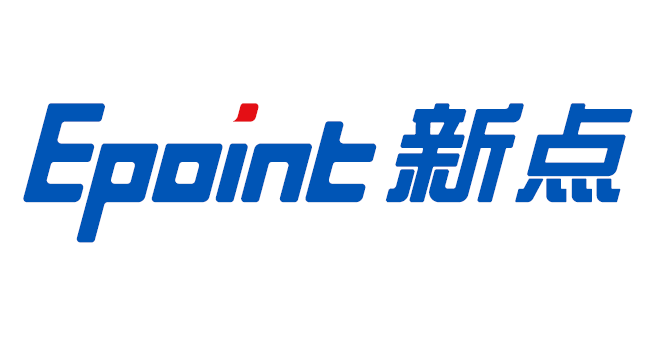 西咸不见面开标大厅投标人询标操作手册V1.0版 本 历 史系统前期准备使用带有麦克风的笔记本电脑驱动安装说明驱动下载1、点击标桥链接https://download.bqpoint.com/，进入标桥下载中心，如下图：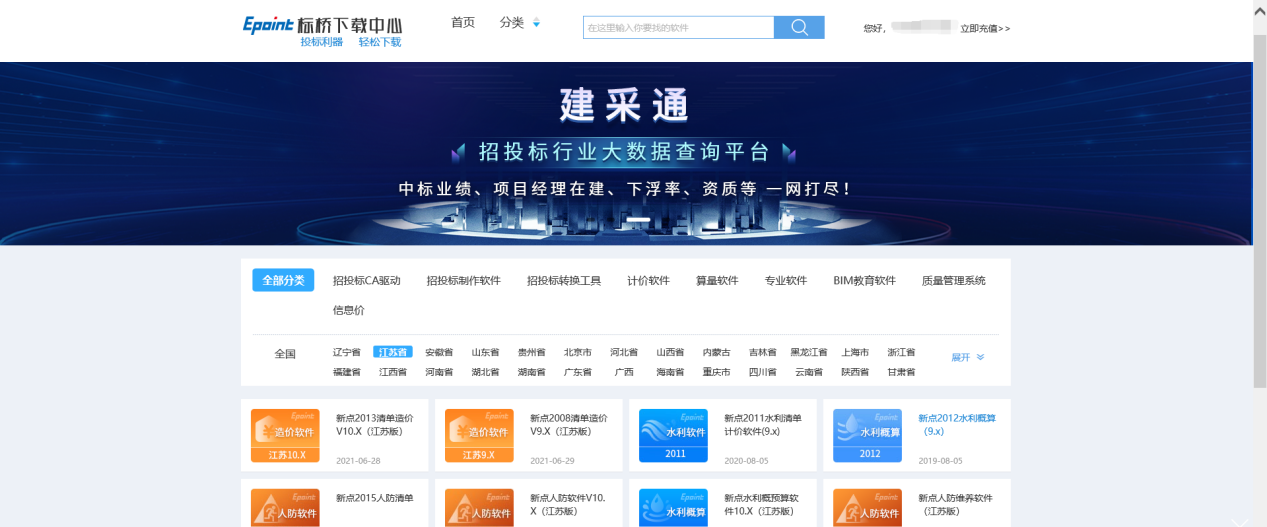 2、点击“招投标CA驱动”，“全国”选择“陕西省”，找到“新点驱动（陕西省版）”，点击进入下载页面进行下载，如下图：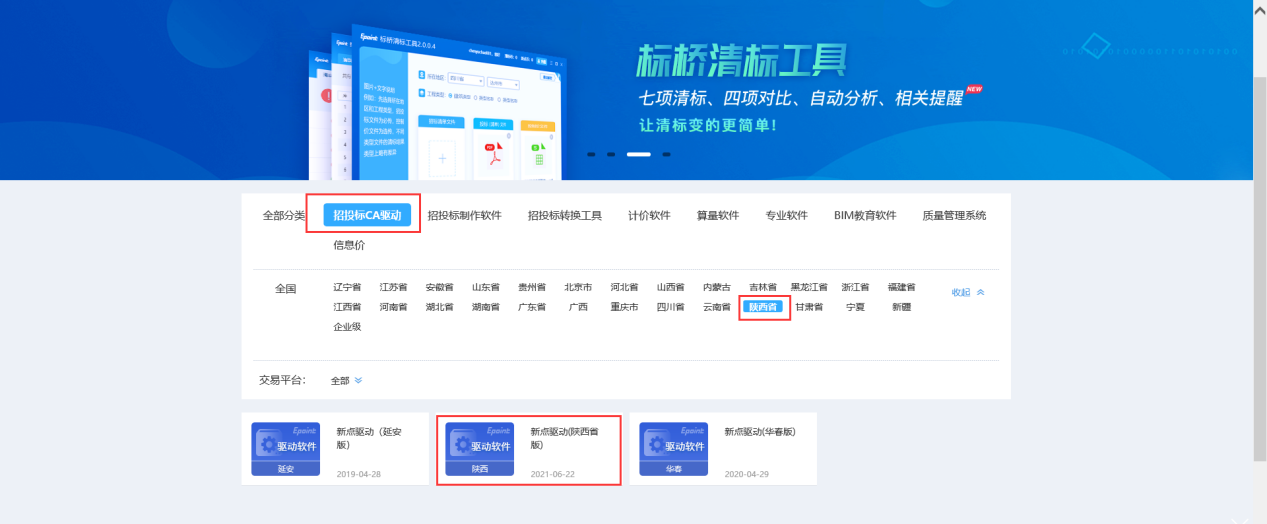 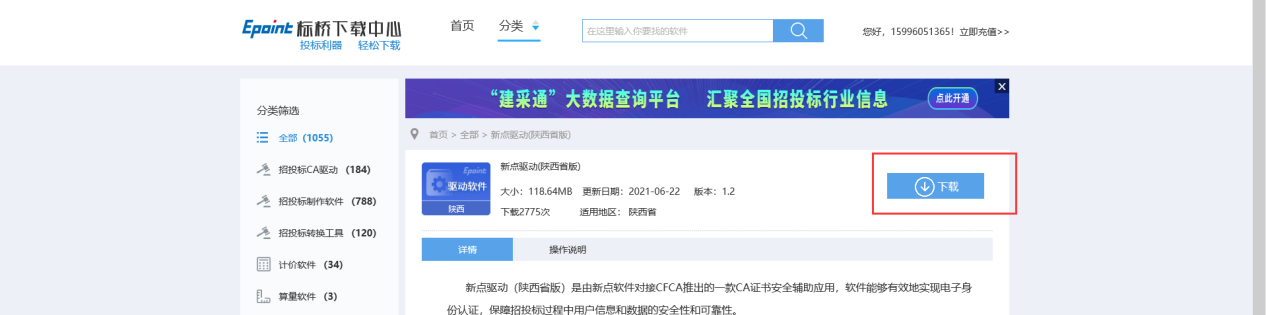 安装驱动程序1、双击安装程序，进入安装页面。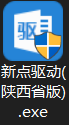 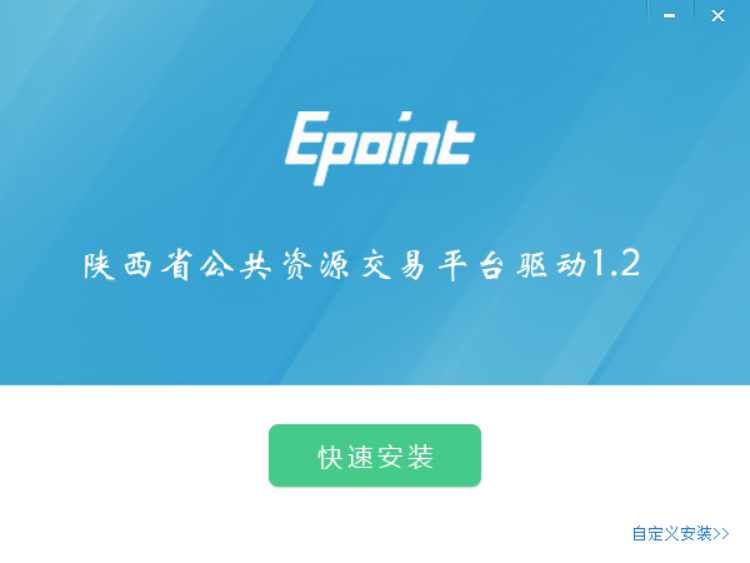 注：在安装驱动之前，请确保所有浏览器均已关闭。2、选中协议，点击“自定义安装”，打开安装目录位置。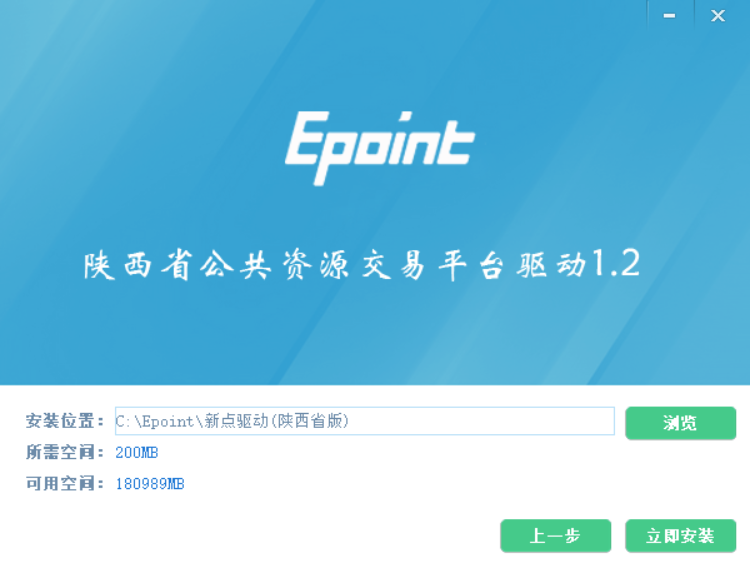 如果不点击“自定义安装”，点击“快速安装”按钮，则直接开始安装驱动，安装位置默认。3、选择需要安装的目录，点击“立即安装”按钮，开始安装驱动。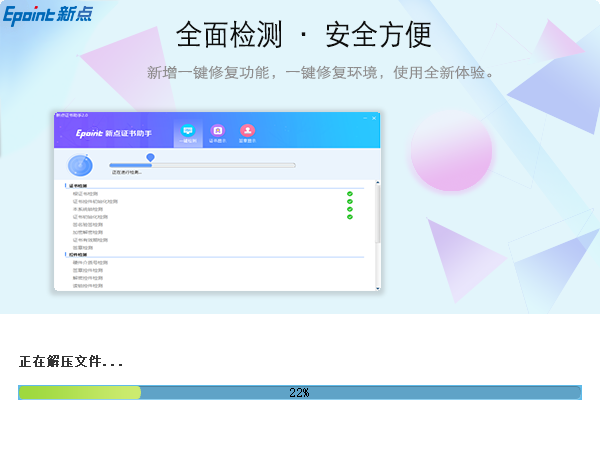 4、驱动安装完成后，打开完成界面。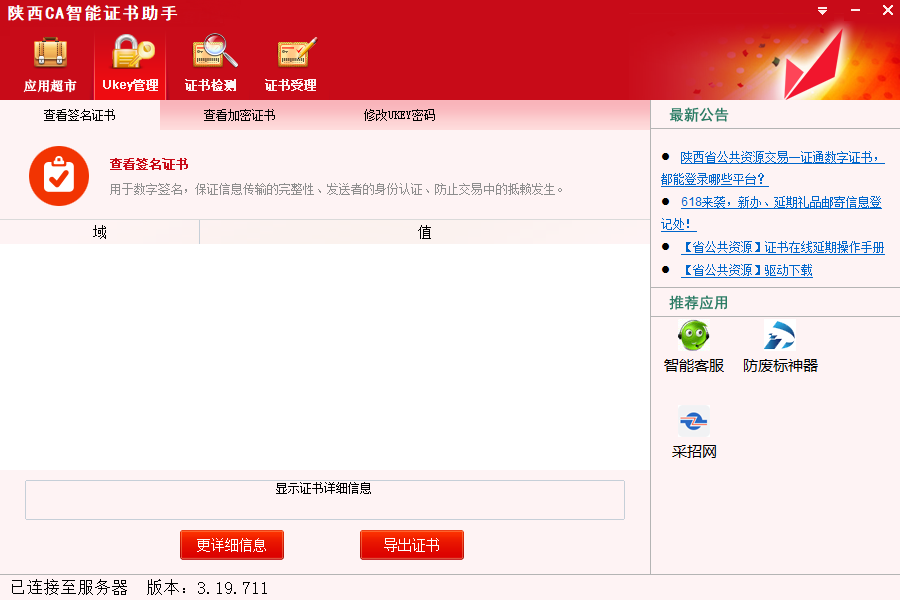 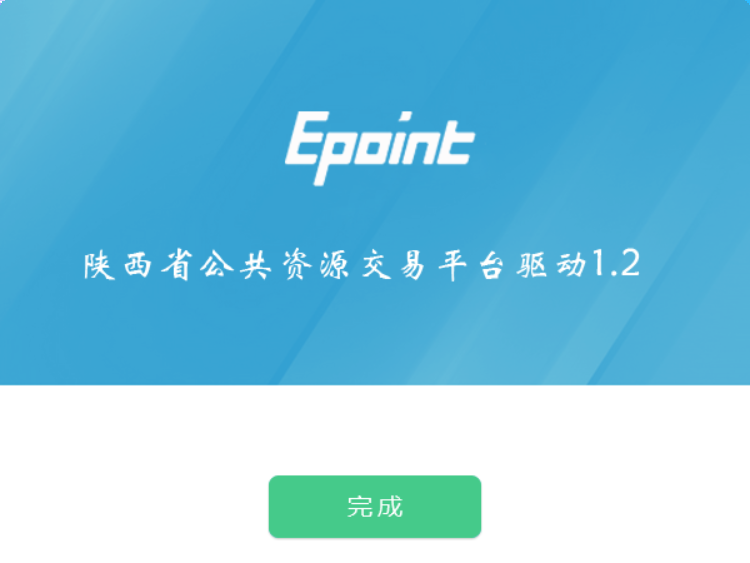 5、点击“完成”按钮，驱动安装成功，桌面显示图标。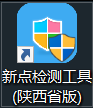 检测工具启动检测工具用户可以点击桌面上的新点检测工具图标来启动检测工具。系统检测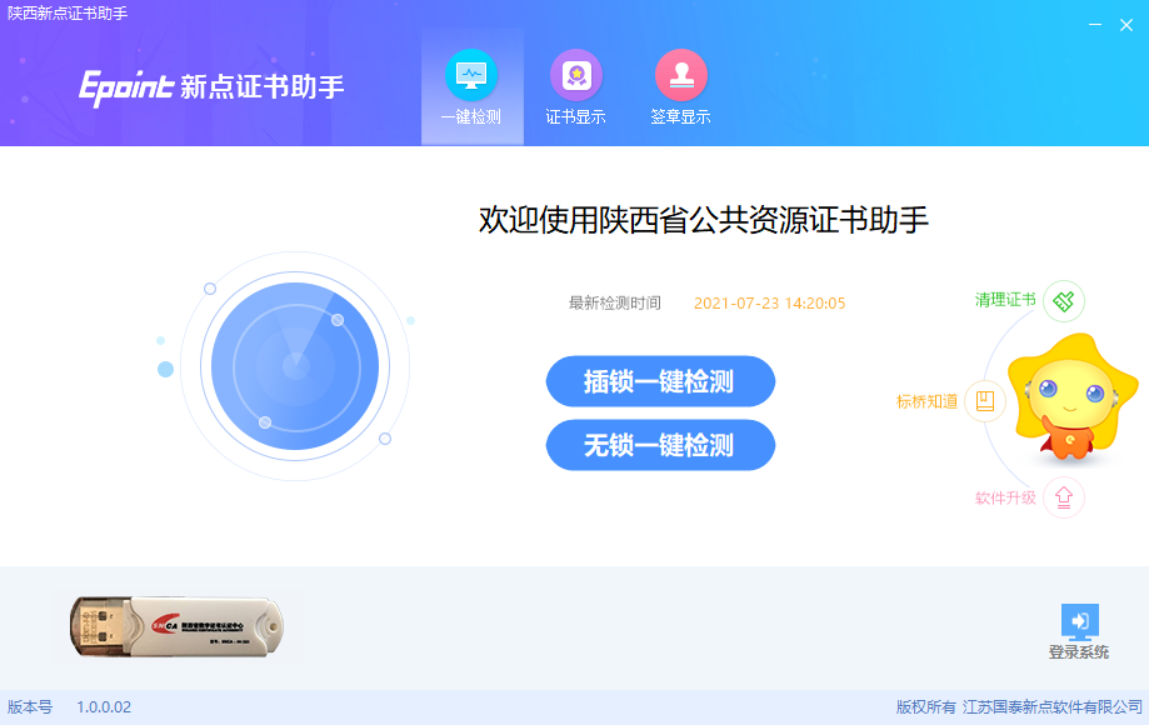 该页面主要是进行可信任站点的设置。如果没有设置成功，请点击设置按钮即可。控件检测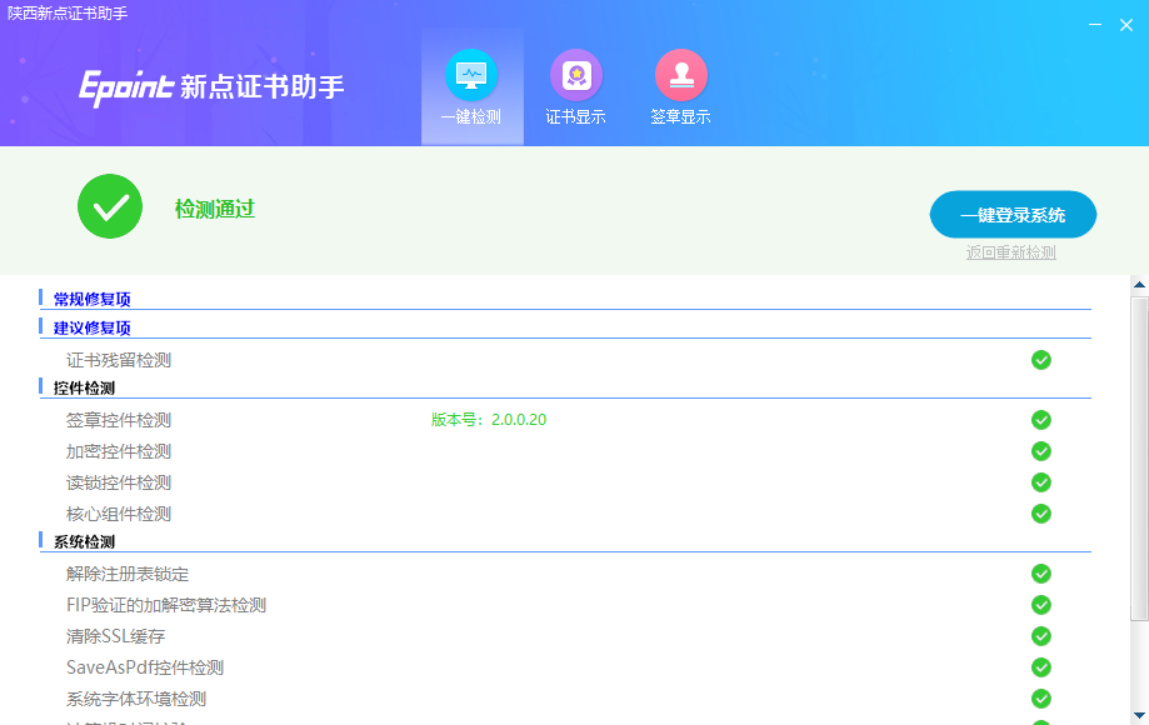 如果以上都是打勾，系统所需要控件都安装完毕了。其中证书Key驱动，需要把您的证书Key插好以后才可以检测出来。证书检测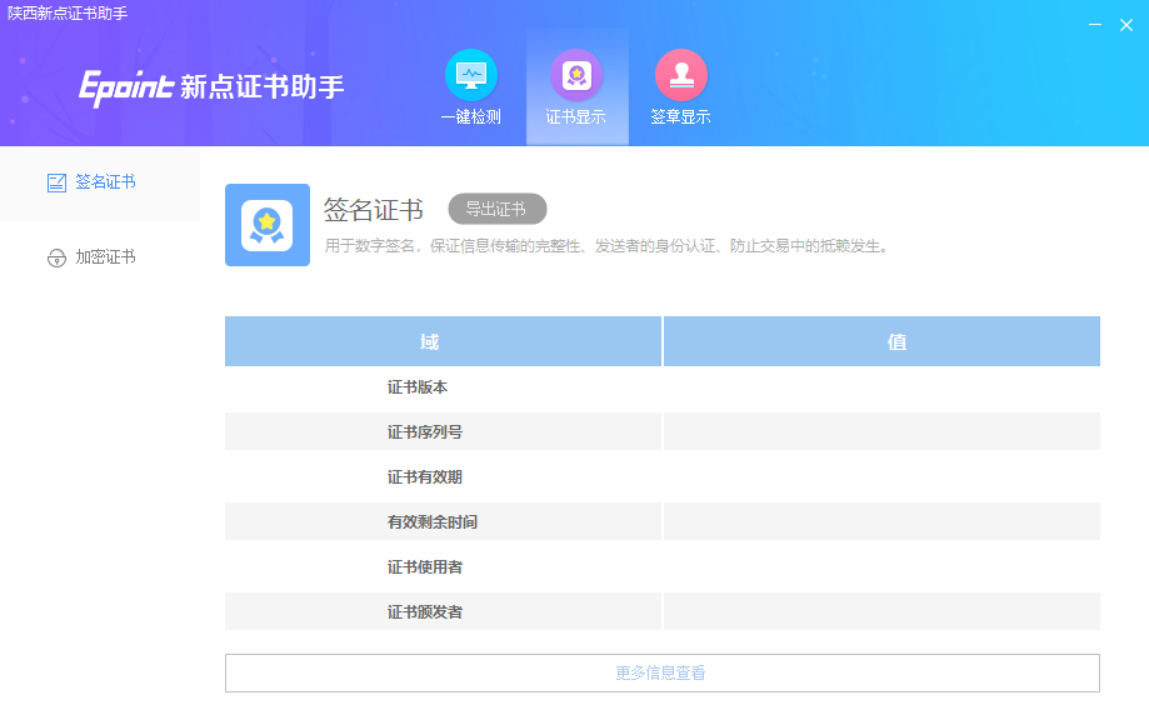 用户可以点击“立即检测”按钮，选择证书，点击“确定”按钮，输入口令，可以检测该证书Key是否可以正常使用。如果“证书检测结果”中显示证书状态正常，则表示您的证书Key是可以正常使用的。签章检测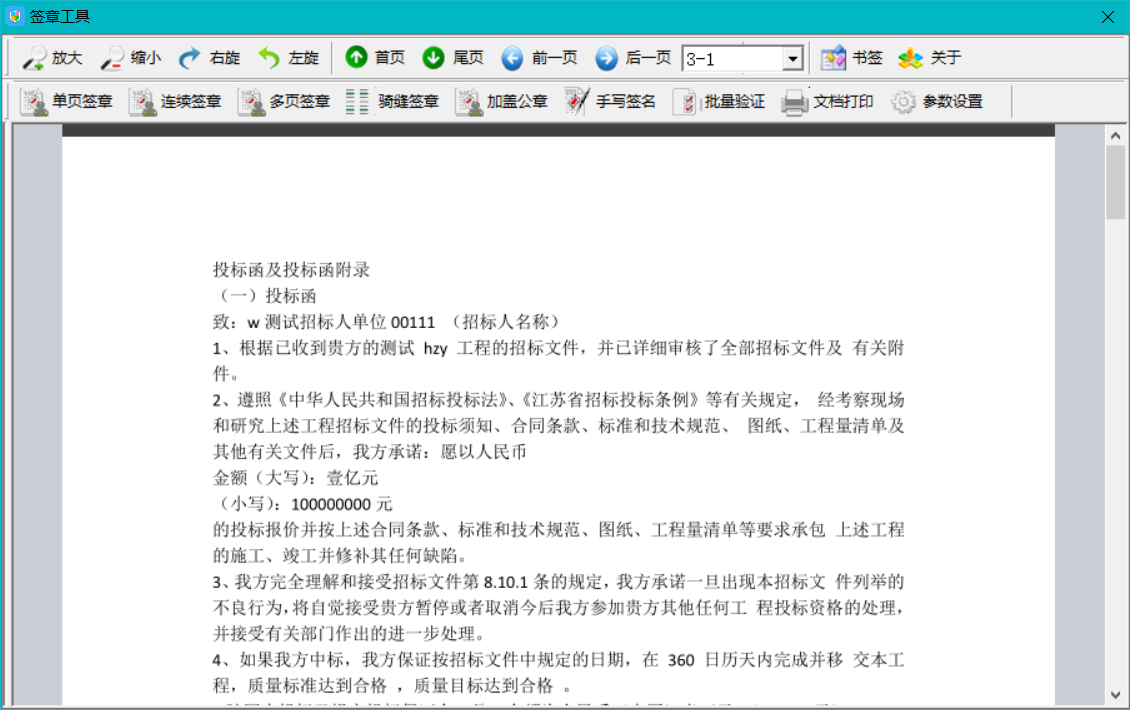 此页面是用于测试证书Key是否可以正常签章，请点击，在出现的窗口中，选择签章的名称和签章的模式，并输入您的证书Key的密码，点击确定按钮。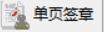 如果能成功加盖印章，并且有勾显示，则证明您的证书Key没有问题。如果出现其他的提示，请及时和该项目CA联系。新点电子询标系统新点电子询标系统下载询标系统安装包，双击图标点击下一步安装，如下图：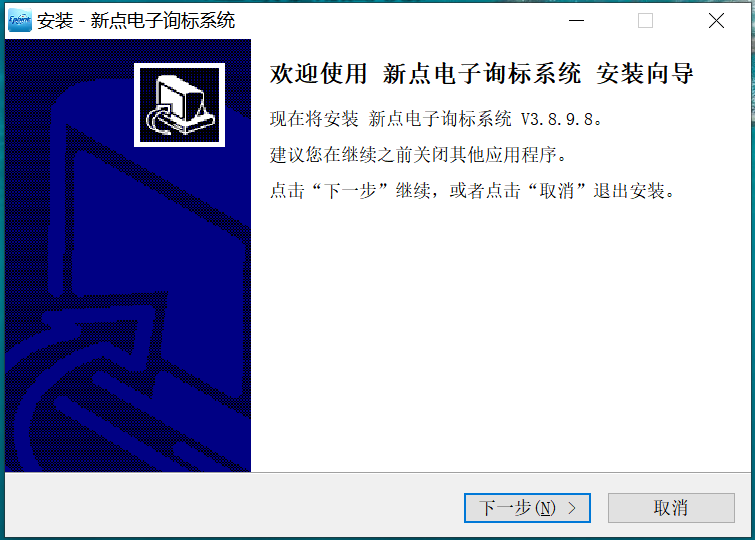 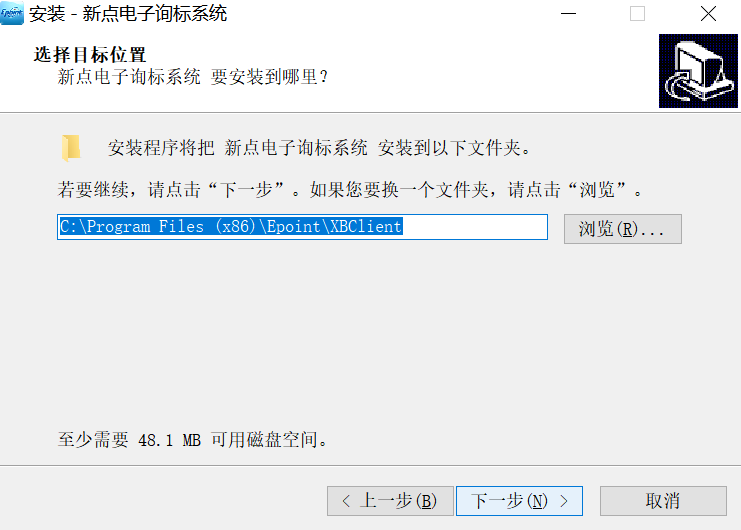 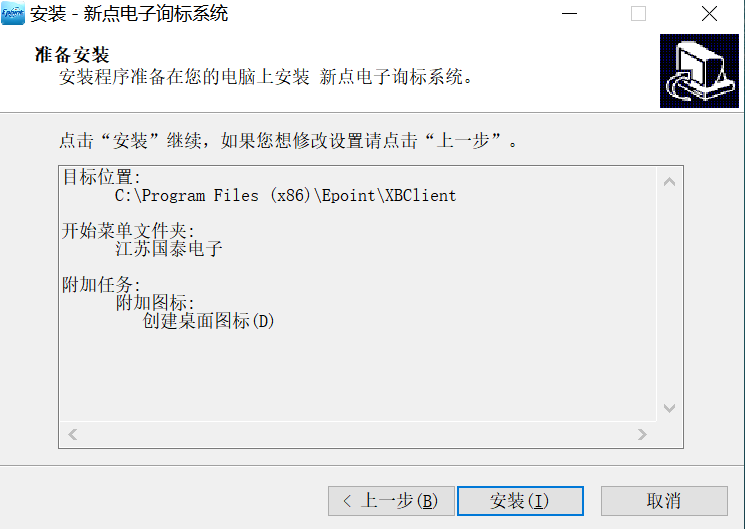 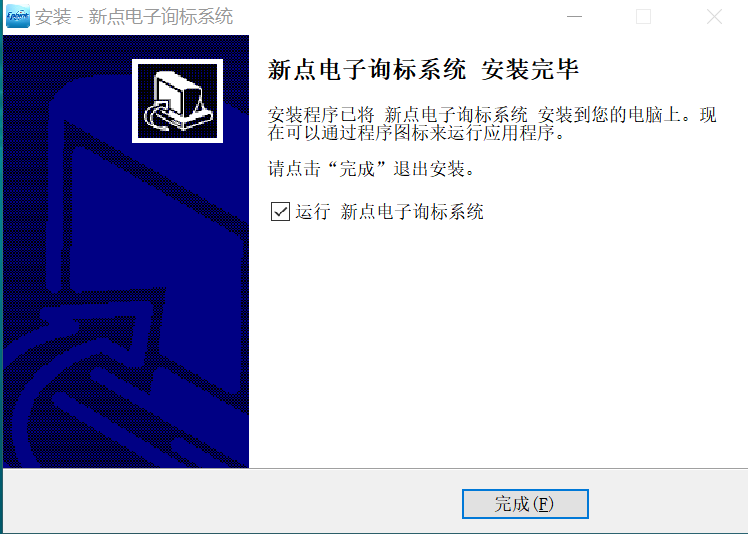 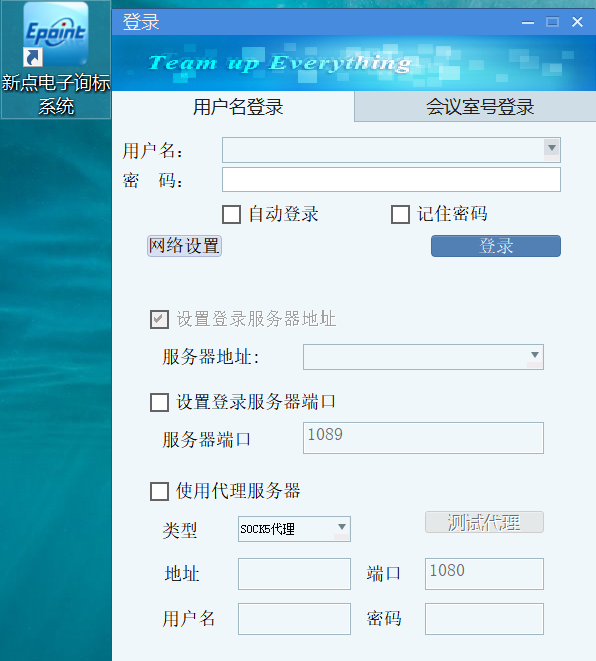 登录西咸新区不见面开标系统（地址：http://www.xqggzyjy.cn:8081/BidOpening-XQGC/bidopeninghallaction/hall/login）如下图：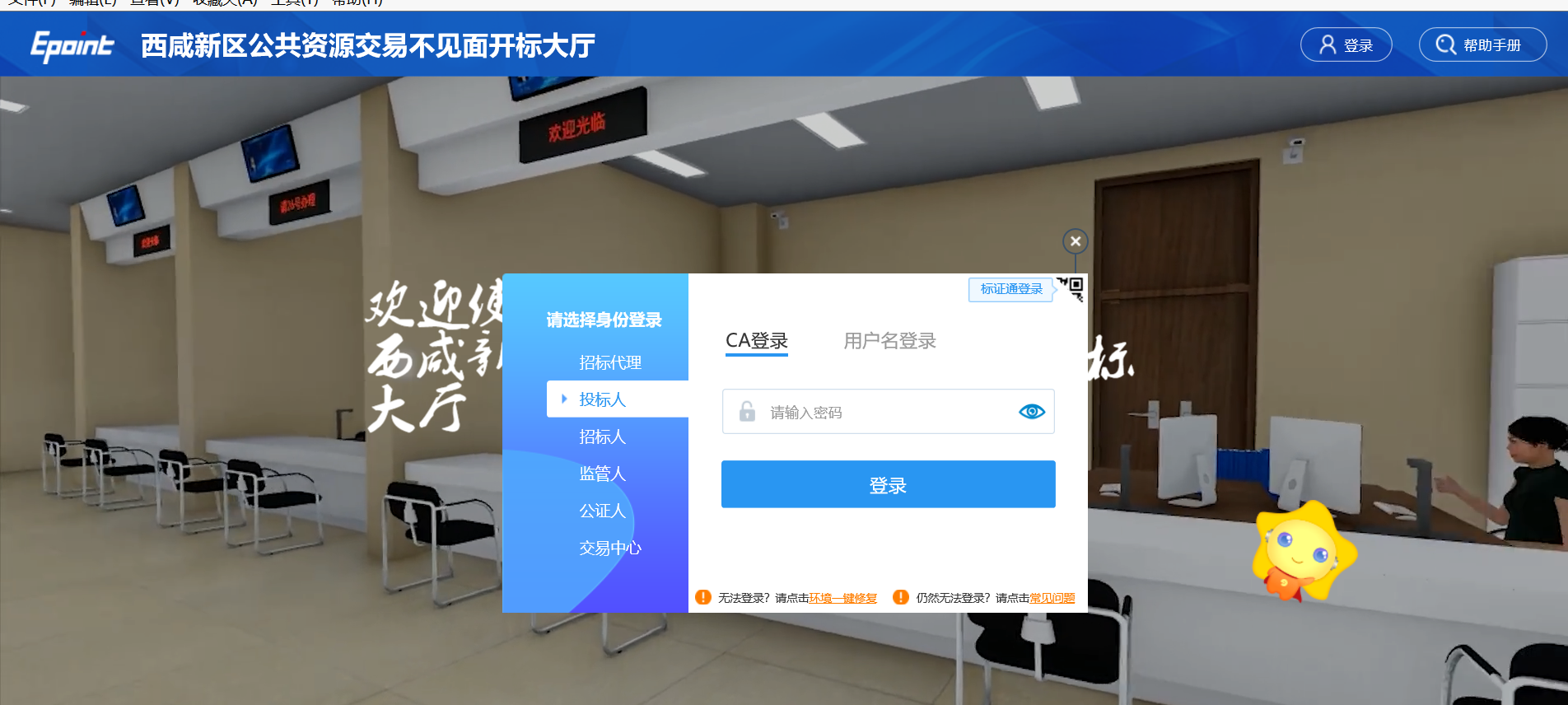 各投标单位使用自己公司CA锁登陆系统，点击上方“询标事项”，找到自己需要讲标的项目，点击“在线答疑”按钮，如下图：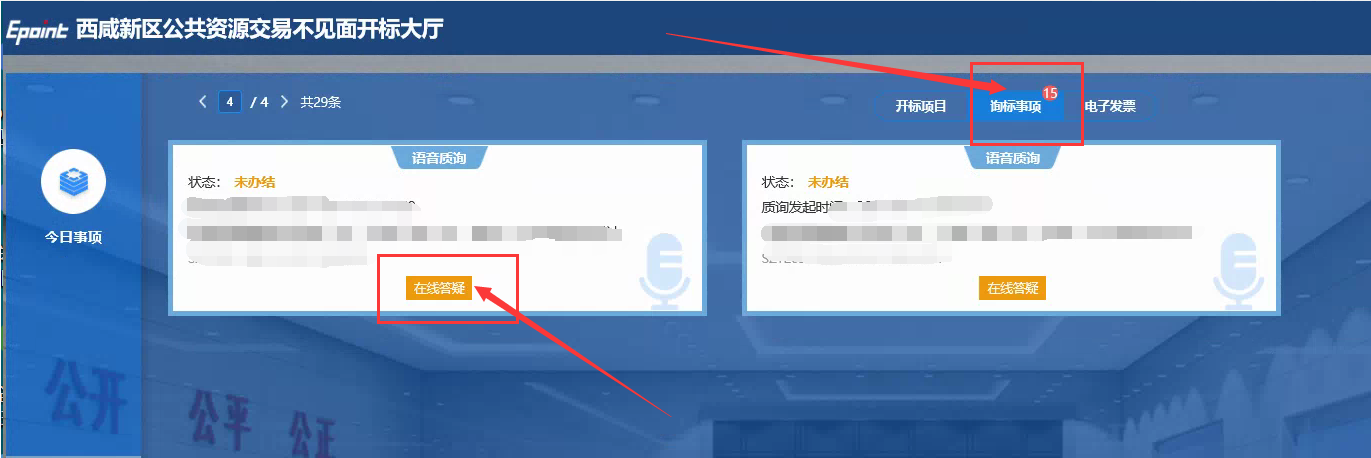 出现下图，即可开始与专家评委的变声询标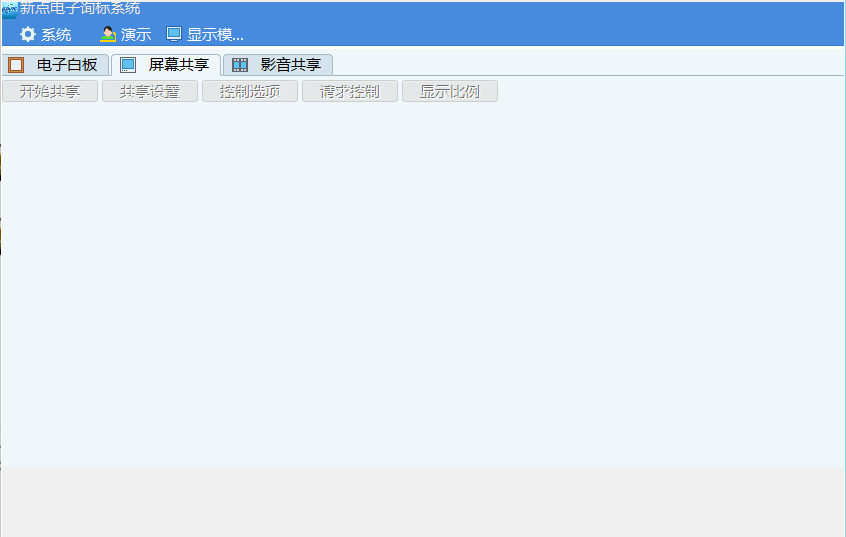 版本/状态作者参与者编写日期备注V1.0李晓锋2021.07.29